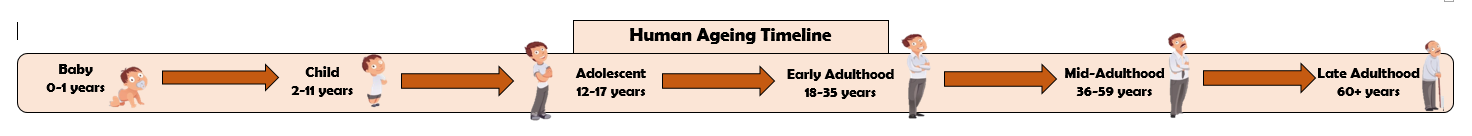 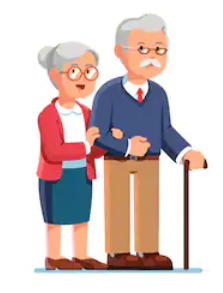 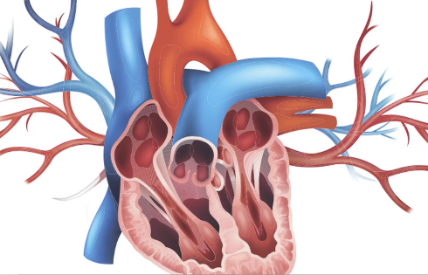 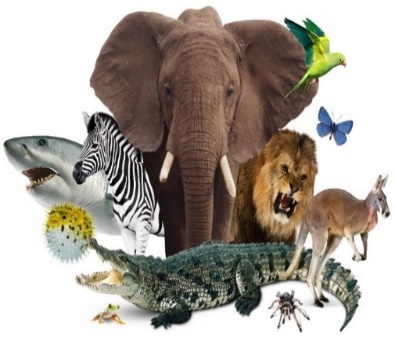 VocabularyVocabularyAdolescence The social and emotional stage of development between childhood and adulthood.Adulthood The stage of development when a human is fully grown and mature.DevelopmentThe gradual growth or formation of somethingFoetusAn animal or human being in its later stages of development before it is born.GestationThe process in which babies grow inside their mother’s body before they are born.GrowthAn increase in something.HormonesA chemical, usually occurring naturally in your body, that makes an organ in your body do something.InfancyThe period of your life when you are a very young child.Life cycleThe changes a living thing goes through, including reproduction.Life expectancyThe length of time, on average, that a particular animal is expected to live.MatureWhen a child or young animal matures, it becomes an adult.MenopauseThe time during which a woman gradually stops menstruating, usually when she is about 50 years olf.MenstruationThe approximately monthly discharge of blood by non-pregnant women from puberty to menopause.OffspringA person’s children or an animal’s young.OrganA part of your body that has a particular purpose.PubertyThe physical stage of development between childhood and adulthood.ToddlerA young child who has only just learned to walk.